POLISH ACADEMY OF SCIENCES 
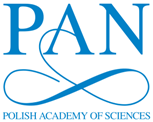 APPLICATION FOR AN EXCHANGE QUOTAUNDER AN ONGOING BILATERAL PROJECTYEAR ………..COUNTRY TO BE VISITED …………I hereby confirm that the above personal data were obtained at the voluntary consent of the data subjects and in accordance with art. 6 par. 1 of the Regulation (EU) 2016/679 of the European Parliament and of the Council of 27 April 2016 on the protection of natural persons with regard to the processing of personal data and on the free movement of such data, and repealing Directive 95/46/EC (General Data Protection Regulation), in order to implement the PAS’s projects in the field of international cooperation. At the same time, I declare that in relation to the above individuals, the information obligation under Article 13 of the regulation has been fulfilled, including the information that the reporting institution is the personal data administrator.1. Polish research institution applying for the exchange quota2. Foreign partner institution3. Cooperation agreement between PAS with the foreign partner institution serving as basis of this application4. Title and number of bilateral project (as listed under the above mentioned agreement)5. First and last name of the project coordinator on the Polish side6. The researcher to be delegated for the visit7. Total number of the requested days/weeks8. The objectives of the planned visit; short description of recent outcomes of cooperation (in particular: publications and grant applications)…………………….date………………………………signature of the institution’s director